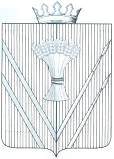 АДМИНИСТРАЦИЯВЕРЕЩАГИНСКОГО МУНИЦИПАЛЬНОГО РАЙОНА ПОСТАНОВЛЕНИЕ14.06.2016                                                                                                                №307О внесении изменений в муниципальнуюпрограмму «Развитие сферы культуры, молодежной политики,физической культуры и спорта в Верещагинском муниципальном районе»В соответствии с решением Земского Собрания Верещагинского муниципального района от 22.12.2015 г. №4/62 «О бюджете муниципального образования «Верещагинский муниципальный район» на 2016 год и плановый период 2017 и 2018 годов», руководствуясь Порядком разработки, реализации и оценки эффективности муниципальных программ Верещагинского муниципального района», утвержденным постановлением администрации Верещагинского муниципального района от 14.08.2014 г. № 680, частями 1, 2 статьи 56 Устава муниципального образования «Верещагинский муниципальный район», администрация Верещагинского муниципального района ПОСТАНОВЛЯЕТ:Внести изменения в муниципальную  программу «Развитие сферы культуры,  молодежной политики, физической культуры и спорта в Верещагинском муниципальном районе», утвержденную постановлением администрации Верещагинского муниципального района от 25 сентября 2015 года №632 следующего содержания:Паспорт муниципальной программы изложить в новой редакции приложение 1;Раздел 3 «Цели и задачи программы» изложить в новой редакции:«Данная программа преследует основную цель: Удовлетворение потребностей в реализации культурного, духовного и физкультурно-спортивного потенциала населения Верещагинского муниципального района. Задачи Программы:- обеспечение доступности и качества библиотечных услуг;- создание условий для удовлетворения потребностей населения в услугах по обеспечению доступа к музейным фондам;- удовлетворение потребностей всех категорий населения в мероприятиях культуры;- повышение уровня узнаваемости территории и поддержка учреждений культуры;- вовлечение молодежи в общественную деятельность, создание системы продвижения инициативной и талантливой молодежи;- обеспечение доступности дополнительного образования детей в области искусства;- поддержка одаренных детей;- развитие физической культуры и спорта на территории района, укрепление здоровья и формирование здорового образа жизни населения с учетом физкультурно-спортивных интересов и потребностей всех категорий населения;- ремонт и строительство спортивных объектов;- внедрение Всероссийского физкультурно-спортивного комплекса «Готов к труду и обороне»;- обеспечение жильем молодых семей».1.3. Абзац одиннадцатый раздела 4 «Перечень и описание подпрограмм» изложить в новой редакции: «Подпрограмма 2 «Развитие системы дополнительного образования детей художественной направленности» включает в себя комплекс мер по развитию доступности системы дополнительного образования в области искусства на территории района»;1.4. В абзаце одиннадцатом раздела 7 «Планируемые конечные результаты муниципальной Программы» после слова «зональных» дополнить словом «краевых»; 1.5. Характеристику муниципальной программы изложить в новой редакции приложение 2. 2. Настоящее постановление вступает в силу с момента опубликования в районной газете «Заря».3. Контроль исполнения настоящего постановления возложить на первого заместителя главы администрации муниципального района Нохрина Д.А.Глава муниципального района – глава администрации Верещагинскогомуниципального района	         			   		            С.В. Кондратьев